Муниципальное бюджетное дошкольное образовательное учреждениеТевризского района Омской области «Тевризский детский сад №3»Конспект педагогического совета «ПУТИ ФОРМИРОВАНИЯ СВЯЗНОЙ РЕЧИ ДЕТЕЙ ДОШКОЛЬНОГО ВОЗРАСТА  В УСЛОВИЯХ ТРУДОВОГО ВОСПИТАНИЯ»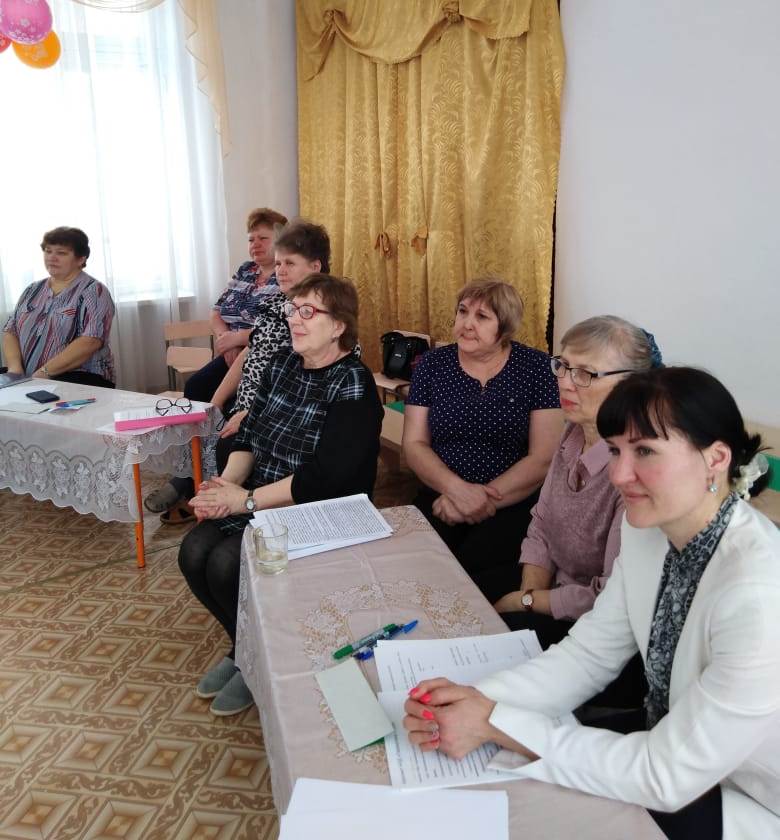 Составила и провела: старший воспитатель высшей категории Мохова Н.А.Тевриз – 2021Цель: повысить компетентность и успешность педагогов в обучении и развитии навыков связной речи у детей дошкольного возраста с помощью трудового воспитания»Форма проведения: игра - КВН1.Из опыта работы: «Организация трудового воспитания» - Познахирко Л.В.;2.«Речевой этикет педагогов», выступление воспитателя - Кондратенко Н.А.3.Из опыта работы: «Развитие речи детей дошкольного возраста, через трудовое воспитание», выступление воспитателя - Созонтовой В.А.;4. Игра – КВН «Связная речь дошкольников в условиях трудового воспитания», старший воспитатель;5. Аналитическая справка по итогам тематического контроля «Организация работы педагогов ДОУ по развитию речи воспитанников в условиях трудового воспитания», старший воспитатель;6. Результаты анкетирования родителей по теме педсовета;7.Демонстрация игр по формированию связной речи в условиях трудового воспитания;8.Отчёт по проекту «Трудиться – всегда пригодиться», выступление воспитателя – Хвостанцевой Е.И.;9.Просмотр фрагмента режимного момента согласно теме педагогического совета;10.Решение педсовета.Ход педсовета:Из опыта работы: «Организация трудового воспитания» - Познахирко Л.В.«Речевой этикет педагогов», выступление воспитателя - Кондратенко Н.А.Из опыта работы: «Развитие речи детей дошкольного возраста, через трудовое воспитание», выступление воспитателя - Созонтовой В.А.4.Игра – КВН «Связная речь дошкольников в условиях трудового воспитания», старший воспитатель.- Я предлагаю разделиться на две команды, выбрать жюри. (Представить жюри). Каждой команде нужно выбрать капитана, придумать название, девиз и приветствие по теме педсовета.Творческое приветствие на тему «Речевое развитие детей дошкольного возраста».Разминка.- Я предлагаю командам выбрать шары с вопросами и ответить на них.• Перечислите задачи по развитию речи детей дошкольного возраста (Развитие словаря, формирование грамматического строя речи, воспитание звуковой культуры речи, развитие связной речи, подготовка детей к обучению грамоте, развитие речевого дыхания, выразительности).• Что мы понимаем под развитием речи детей дошкольного возраста? (Развитие речи дошкольника – работа над всеми сторонами речи).• Что такое диалог? Диалог — это разговор двух и более людей. А еще диалогом называют литературное произведение в форме разговора.• Что такое монолог? (Монолог — речь действующего лица, главным образом в драматическом произведении, выключенная из разговорного общения персонажей и не предполагающая непосредственного отклика, в отличие от диалога; речь, обращённая к слушателям или к самому себе).• Как называется образное, краткое изречение, метко определяющее какое-либо явление (поговорка).• Как называется короткий рассказ, чаще всего стихотворный, иносказательного содержания с выводом-моралью (басня).5. Аналитическая справка по итогам тематического контроля «Организация работы педагогов ДОУ по развитию речи воспитанников в условиях трудового воспитания», старший воспитатель.6. Результаты анкетирования педагогов и родителей по теме педсовета, старший воспитатель.- Я предлагаю следующее задание: закончи пословицу.1. Меньше слов, (да больше дела).2. Глаза страшатся, (а руки делают).3. Хочешь жить – (умей вертеться).4. Кончил дело – (гуляй смело).5. Терпение и труд – (все перетрут).6. Кому работа в тягость, (тому неведома радость).7. Ум и сердце в работу вложи, (каждой секундой в труде дорожи).8. На чужой каравай рта не зевай, (а пораньше вставай да свой добывай).- Следующим заданием будет составить описательные рассказы по сюжетным картинам «Мы дежурим», «В уголке природы».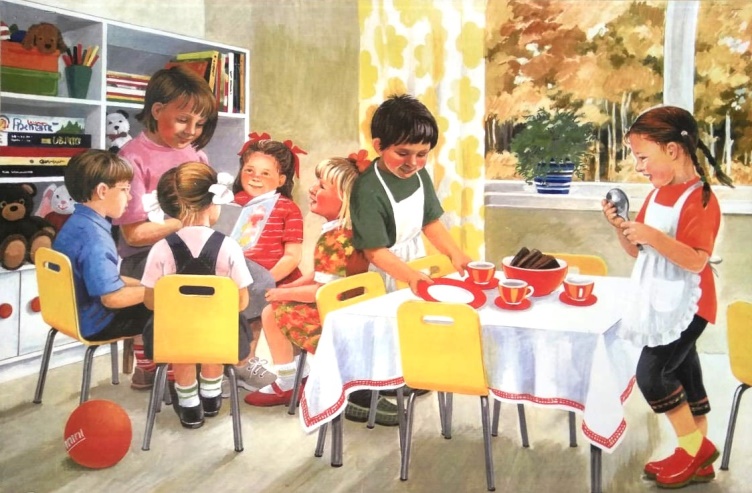 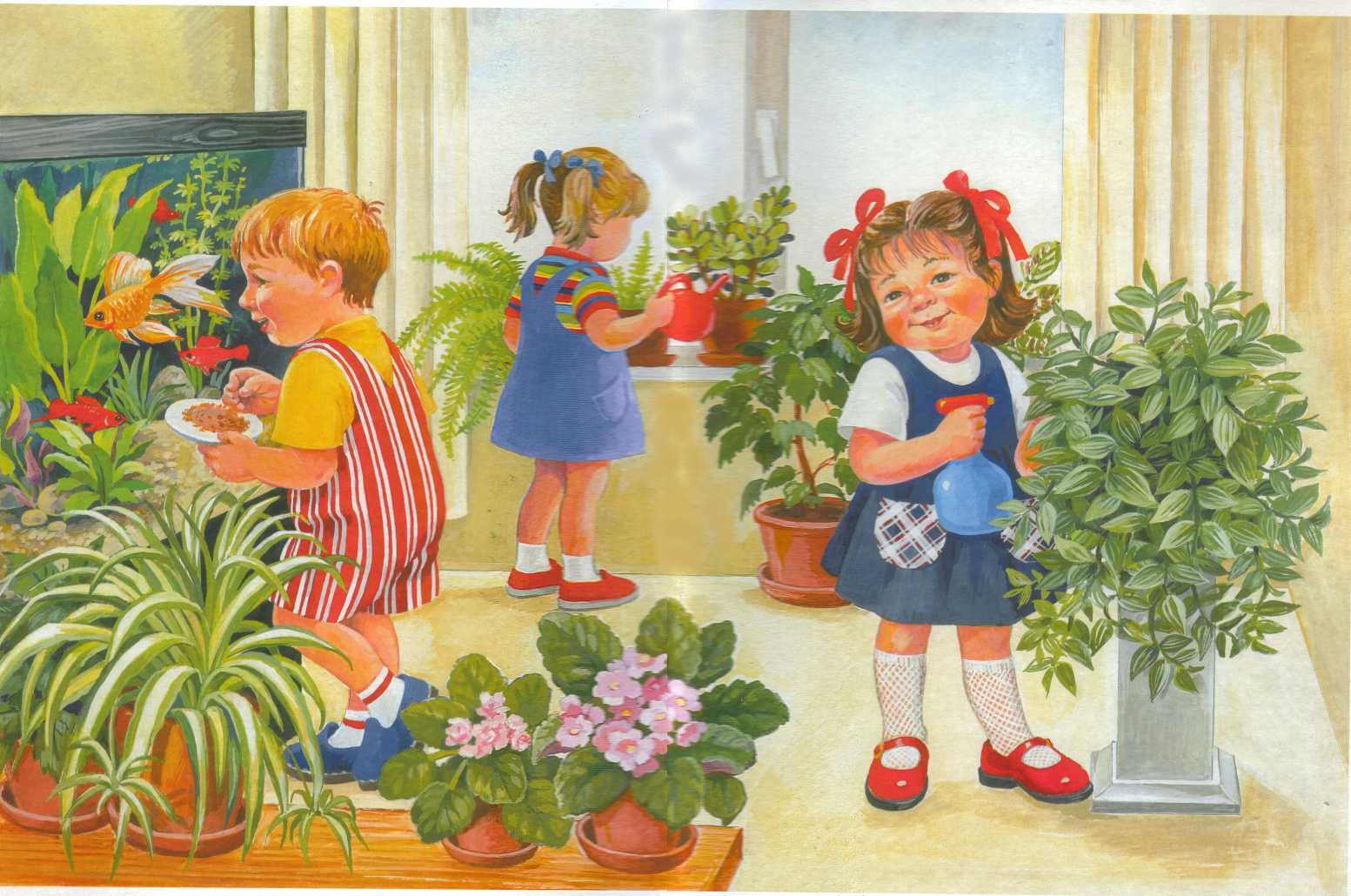 7. Демонстрация игр по формированию связной речи в условиях трудового воспитания.8. Отчёт по проекту «Трудиться – всегда пригодиться», выступление воспитателя – Хвостанцевой Е.И. Конкурс - капитановЗадание «Активизировать глагольный словарь со словом «шить»Пока капитаны готовятся. Задание для команд «Назвать части ботинка», «Назвать части платья.- Предлагаю заслушать капитанов команд. Пока жюри подводит итоги игры, мы посмотрим фрагмент режимного момента по теме педсовета.9.Просмотр фрагмента режимного момента согласно теме педагогического совета, воспитатель – Лагутова И.А.10. Решение педсовета.1. Воспитателям всех возрастных групп разнообразить планирование мероприятий по приобщению воспитанников к ручному труду.2. Воспитателям  возрастных групп во время ООД использовать усложнение технических и изобразительных средств обучения для придания занятиям обучающего и развивающего характера.3. Воспитателям всех возрастных групп в работе с детьми использовать наиболее эффективные методы и приемы:• Создание заинтересованности• Использование художественного слова и музыкального сопровождения• Рассматривание схем последовательности работы• Активизация речи детей• Динамическая пауза• Практическая деятельность детей• Уточняющие вопросы• Помощь со стороны взрослого и детей тем, кто затрудняется• Анализ и самооценка деятельности детьми4. Воспитателям всех возрастных групп при организации и подготовки рабочего места к ручному труду строго соблюдать методические рекомендации.5. Воспитателям возрастных групп продолжать работу по обогащению предметно - пространственной среды в возрастных группах согласно данной тематике, а также следуя ее принципам.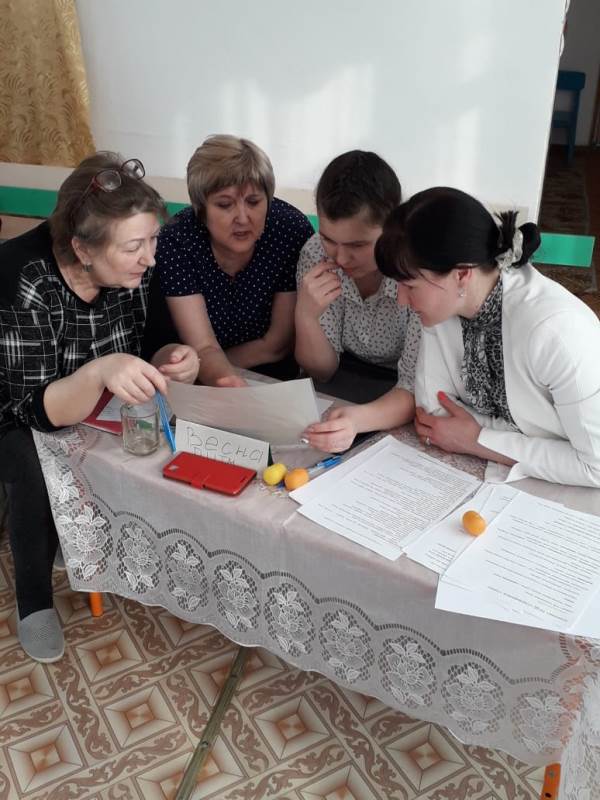 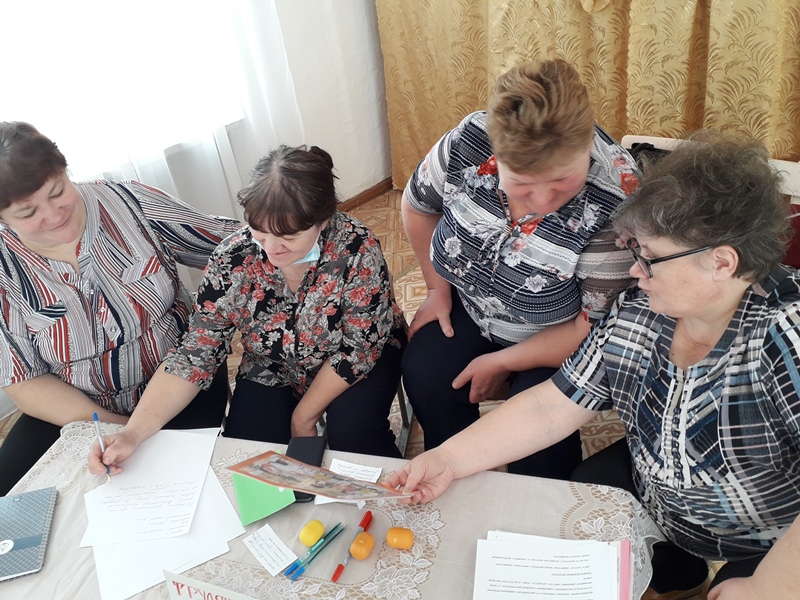 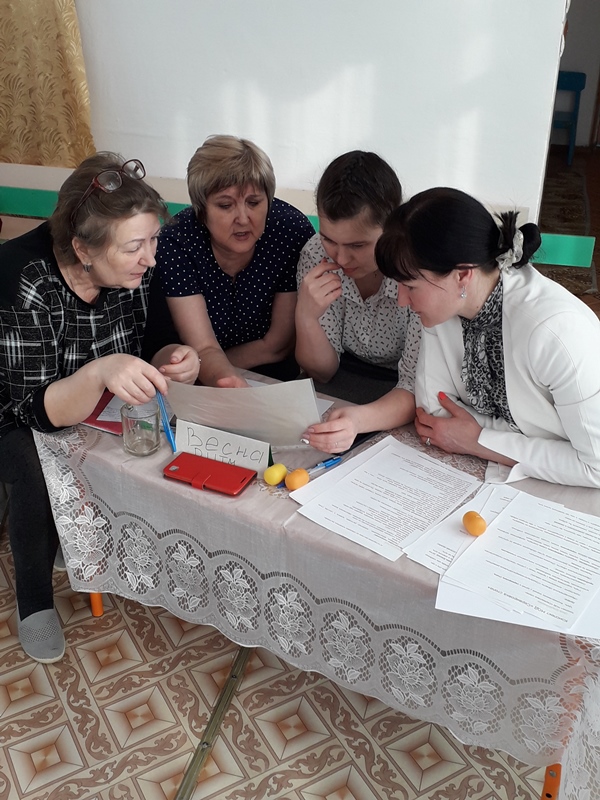 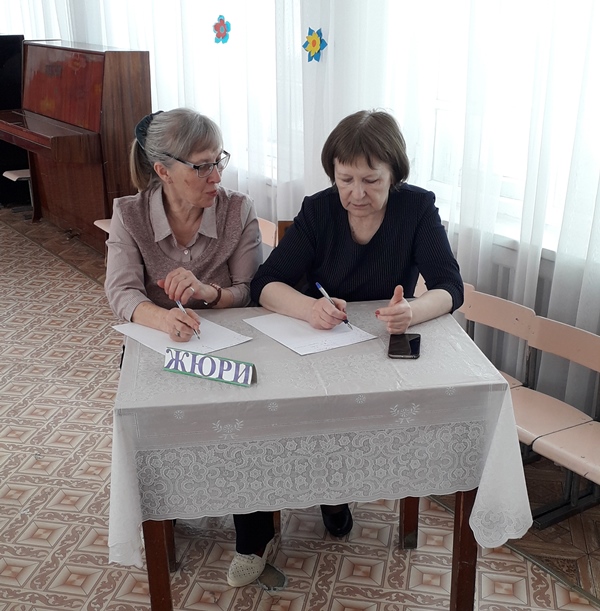 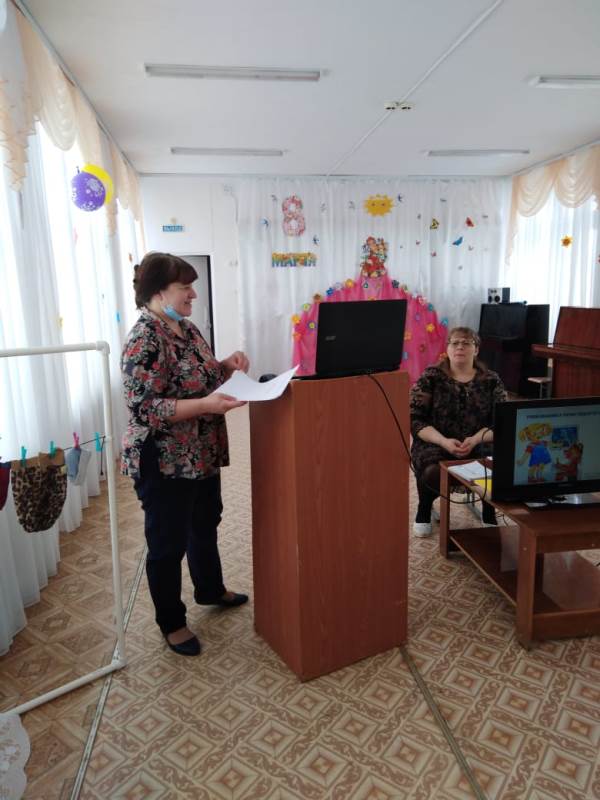 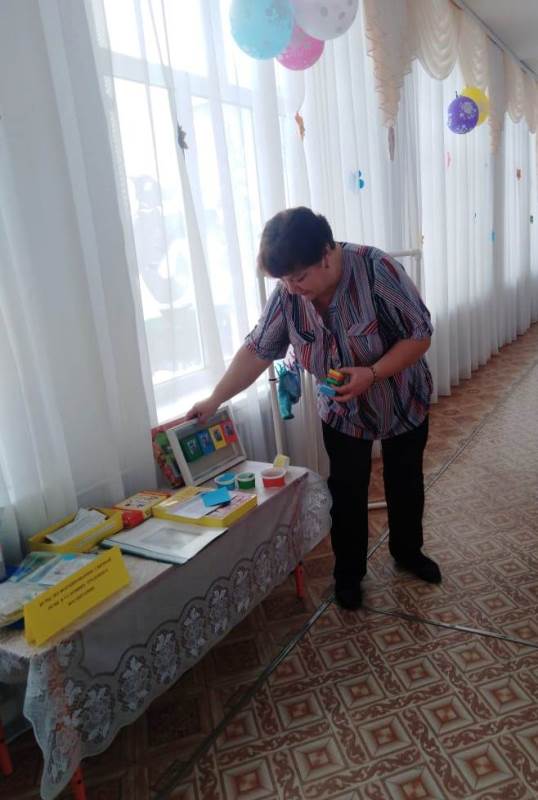 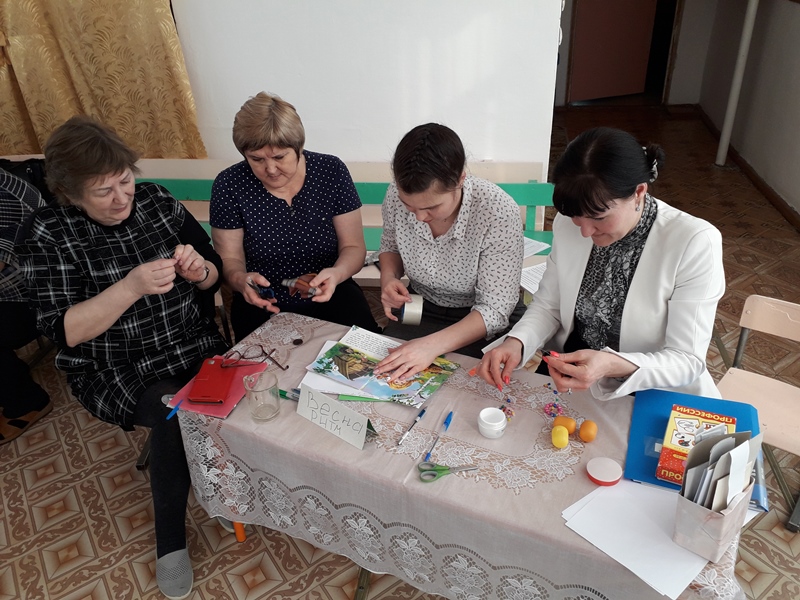 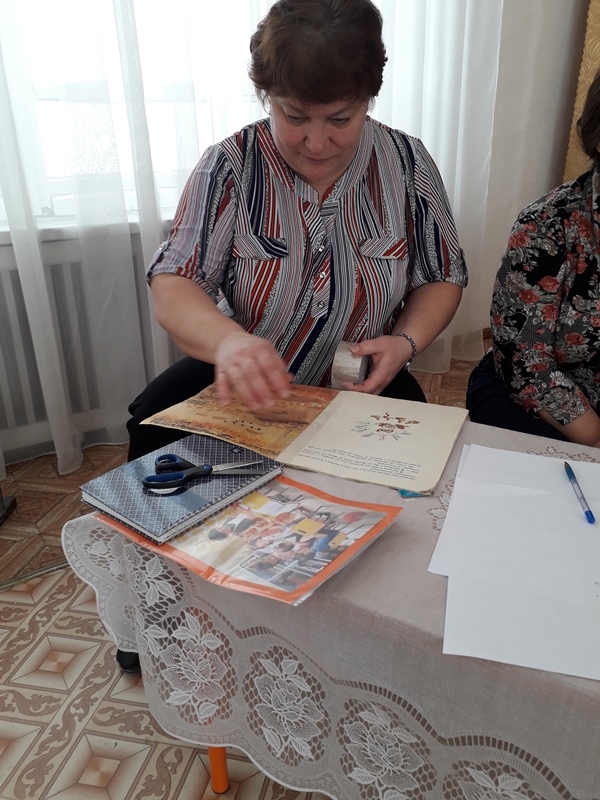 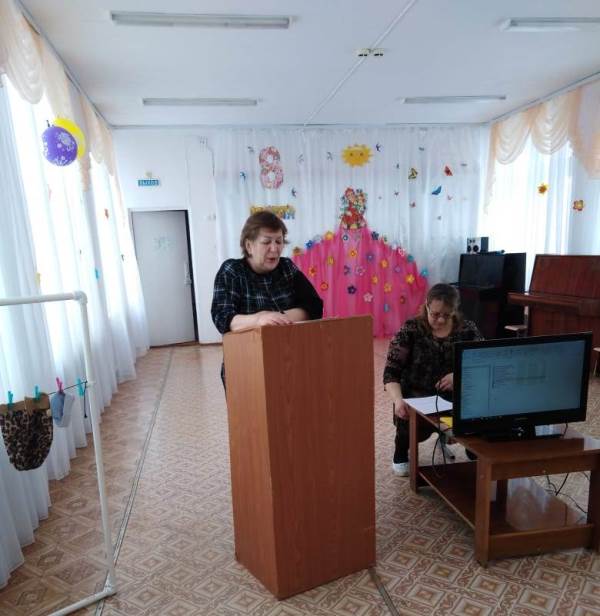 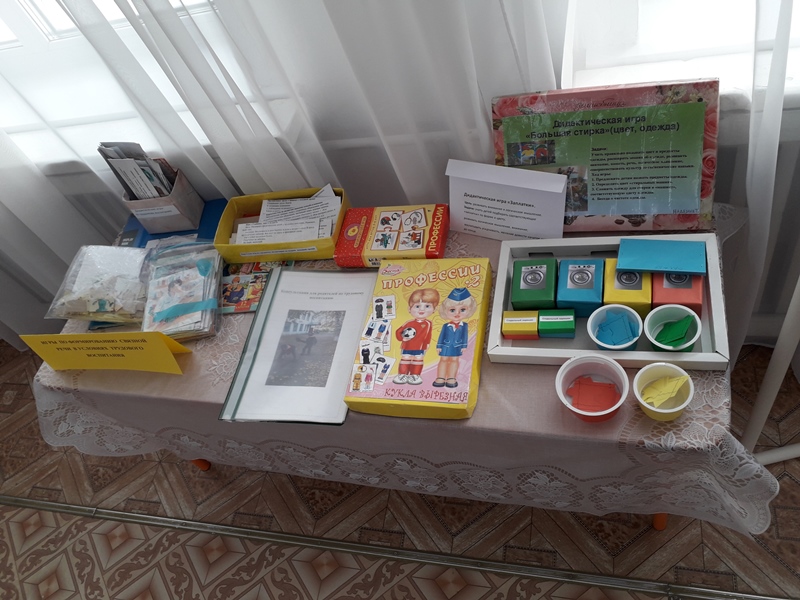 Приложение 1АНАЛИТИЧЕСКАЯ СПРАВКА К ТЕМАТИЧЕСКОМУ ПЕДСОВЕТУ«Организация работы педагогов ДОУ по развитию речи воспитанников в условиях трудового воспитания»В соответствии с планом работы учреждения на 2020 - 2021 учебный год, старшим воспитателем проведен тематический контроль «Организация работы педагогов ДОУ по развитию речи воспитанников в условиях трудового воспитания» к педагогическому совету "Пути формирования связной речи дошкольников в условиях трудового воспитания". Целью данного контроля стало - выявление проблем  речевого развития детей дошкольного возраста.Были обследованы следующие вопросы:1. Анализ предметно - пространственной среды по трудовому воспитанию в группах;2. Организация дежурства в группах;3. Формирование связной речи во время организации и проведения трудовой деятельности в группах;4. Развитие речи детей в трудовой деятельности на прогулке.В результате выявлено следующее:1. Воспитателями возрастных групп согласно как тематическому плану, так и в свободной деятельности проводится еженедельно аппликация, лепка, конструирование.2. Воспитателями возрастных групп проводятся в индивидуальной работе с детьми такие мероприятия как: ремонт книжек, ремонт сломанных игрушек.3. Согласно годовому плану, одной из задач которого является - продолжать работу по самореализации детей дошкольного возраста через ручной труд в учреждении были организованы и проведены следующие выставки детских работ и работ совместно с родителями: "В подарок маме!",  "Пластилиновая картина", "Цветы для мамы к 8 марта!"; также прошли конкурсы для воспитанников их родителей и педагогов: "Вот так чудо урожай!", «Наши руки не знают скуки» (приуроченный ко Дню Матери), «Наглядные пособия по ОБЖ своими руками». Ручной и художественный труд  направлен на удовлетворение эстетических потребностей человека, развивает конструктивные и творческие способности детей. Воспитанники групп совместно с воспитателями изготавливают коллективные газеты - поздравления к праздникам, плакаты - листовки по ОБЖ; являются активными участниками в изготовлении различных заготовок из бумаги, картона, ниток, тканей и т. д. для сезонного оформления групповых и окон.4. При подготовке к ООД в основном все педагоги разрабатывают конспекты в соответствии с задачами программы "Детство" под редакцией Т.И. Бабаевой и ООП МБДОУ «Тевризский детский сад №3».5. Из просмотренных ООД и режимных моментов следует, что работа по ручному труду с детьми в основном ведется систематически и учитываются возрастные и индивидуальные особенности детей.6. Почти каждое педагогическое мероприятие сопровождается художественно-речевым материалом (пальчиковые игры, физкультминутки, речевые игры). Для поддержания интереса детей происходит смена деятельности. В результате, на выполнение самой поделки уходит всего 30 % времени от всей образовательной деятельности.7. Любой результат, т. е. вещь, сделанная руками ребенка, оценивается педагогом, даже если участие воспитанника было минимальным;8. Результаты продуктивной деятельности ребенка оформляются выставкой в приемных групп для родителей;9. Для поддержки интереса по изготовлению поделок, во всех возрастных группах учреждения созданы определенные условия. Организован "Уголок ручного труда", где есть в наличии разнообразные материалы в свободном доступе, с которыми дети могут самостоятельно действовать и каждый вид материала хранится в отдельной коробке. В каждой группе такой уголок расположен по разному, например: на полках, в шкафу или на стеллажах.10. В группах собраны коллекции - "Фантики", "Ткань", "Бумага" и др.Между тем имеются как общие замечания, характерные для воспитателей, так и недочеты частного характера. Остается рекомендовать следующее:1. Воспитателям всех возрастных групп разнообразить планирование мероприятий по приобщению воспитанников к ручному труду, например: с\р игра "Ателье"; д\и "Угадай на ощупь" (определение различного материала для ручного труда), "Что шуршит" (для определения сортов бумаги); подбор и рассматривание журналов "Инструменты", "Мастерилки", "Коллекции идей" и т. д.; создание совместно с детьми альбом с фотографиями и иллюстрациями поделок и т. д. 2. Воспитателям  возрастных групп во время ООД использовать усложнение технических и изобразительных средств обучения для придания занятиям обучающего и развивающего характера.3. Воспитателям всех возрастных групп в работе с детьми использовать наиболее эффективные методы и приемы:• Создание заинтересованности• Использование художественного слова и музыкального сопровождения• Напоминание правил по технике безопасности при работе с ножницами• Рассматривание схем последовательности работы• Показ с объяснением• Активизация речи детей• Динамическая пауза• Практическая деятельность детей• Уточняющие вопросы• Помощь со стороны взрослого и детей тем, кто затрудняется• Анализ и самооценка деятельности детьми4. Воспитателям всех возрастных групп перед обучением детей работе с природным и бросовым материалом, бумагой, тканью, проводить беседы по ознакомлению со свойствами материалов, с практической деятельностью этих материалов.5. Воспитателям всех возрастных групп при организации и подготовки рабочего места к ручному труду строго соблюдать методические рекомендации.6. Воспитателям возрастных групп продолжать работу по обогащению предметно - пространственной среды в возрастных группах согласно данной тематике, а также следуя ее принципам.15.02.2021 г. Справка составлена Моховой Н.А., старшим воспитателем.Приложение 2Таблица анализа результатов анкетирования родителейна тему « Трудового воспитания»25 февраля 2021 г.Цель:- определить уровень понимания родителями вопросов, связанных с трудовым воспитанием дошкольников;- выявить мнение родителей о работе воспитателей группы по формированию трудовых навыков детей в ДОУ.Было опрошено 22 родителя всех возрастных групп.Родителям предлагалось ответить на 14 вопросов следующего содержания:Следует ли вырабатывать в современных детях потребность трудиться?Обязательно-18,18%Да-77,27Нет- 4,55%2. Что включает в себя трудовая деятельность Вашего ребёнка?самообслуживание – 59%убирает игрушки - 100%помогает мыть посуду – 50%ничего не делает – 0%другое (напишите, что именно)- 0%3. Ваш ребенок дома убирает стол после игры, игрушки?да, но только после напоминания –62%убирает, но только с моей помощью – 13%убирает сам, без напоминания – 25%не убирает вообще – 0%4. Какие методы в воспитании трудолюбия используются вами дома?собственный пример – 68%поощрение – 68%обучение – 54%не занимаюсь таким воспитанием – 0%другое (напишите, что именно)- 0%5. В чём Вы видите наибольшие затруднения?ребёнок не хочет выполнять трудовые поручения – 27%задания взрослого забывает – 13%не доводит начатое до конца; не проявляет себя при выполнении работы – 13%готов бросить дело при затруднении; сомневается – 34%затруднений нет – 18%6. Какими навыками самообслуживания владеет Ваш ребёнок?одевается, умывается, чистит зубы, убирает за собой игрушки – 100%7. Привлекаете ли Вы ребёнка к хозяйственно-бытовому труду в семье?   Да – 90%   Нет – 10%8. Занимается ли Ваш ребёнок трудом на свежем воздухе (уборка территории у дома или на даче, принимает ли посильное участие в родительских субботниках, помощь в огороде, саду и другое)?    Да – 86%   Нет – 14%9. Часто ли Вы занимаетесь совместным ручным трудом (конструирование, шитьё, вязание, аппликация)?раз в неделю – 52%раз в месяц – 35%раз в полгода – 3%никогда или очень редко – 10%10. Считаете ли Вы возможным для своего ребёнка выполнять посильные поручения воспитателя в детском саду? Какие, по Вашему мнению, могут быть поручения? Да – 100%11. Кому, по Вашему мнению, принадлежит ведущая роль в воспитании детей, в том числе и в трудовом:семье – 68%детскому саду – 13%семье и детскому саду – 19%12.Как Вы оцениваете степень своего участия в сотрудничестве с детским садом, который посещает ребенок?высоко – 41%низко – 0%удовлетворительно -27% не задумывались – 16%затрудняюсь ответить - 16%13. Какие формы сотрудничества в вопросах трудового воспитания Вам больше интересны?родительские собрания – 50%круглые столы – 13% субботники – 13%труд вместе с детьми на огороде и цветнике – 32%мастер-классы по ручному труду – 32%досуги – 27% другое (напишите, что именно) - 9%14. Какие формы сотрудничества в трудовом воспитании Вас не устраивают?родительские собрания – 0%консультации – 5%трудовые субботники.поручения – 10%все устраивает – 86%другое (напишите, что именно)- 0%Результаты анализа анкетирования: после обработки данных, были получены следующие результаты. Все родители считают, что нужно вырабатывать в современных детях потребность трудиться - 100 %. На вопрос о том, что включает в себя трудовая деятельность Вашего ребенка? Самыми распространенными ответами являются: полив цветов, мытье посуды, пыль вытирает, уборка личных вещей, уборка игрушек самостоятельно одевается и раздевается, помощь младшей сестренке, заправить постель, пылесосить, наводит порядок в комнате.По вопросу, кому принадлежит ведущая роль в воспитании детей, 68 % родителей ответили – семье. 90% родителей привлекают детей к хозяйственно – бытовому труду. Трудовые поручения в семьях разнообразны: самообслуживание – 59%, убирают игрушки – 100%, помогают мыть посуду – 50%. Таким образом, можно сделать вывод, что родители удовлетворены работой педагогов по данной теме. Большинство семей по возможности самостоятельно занимаются трудовым воспитанием своих детей.Анализ провела старший воспитатель __________ Н.А. Мохова.Приложение 3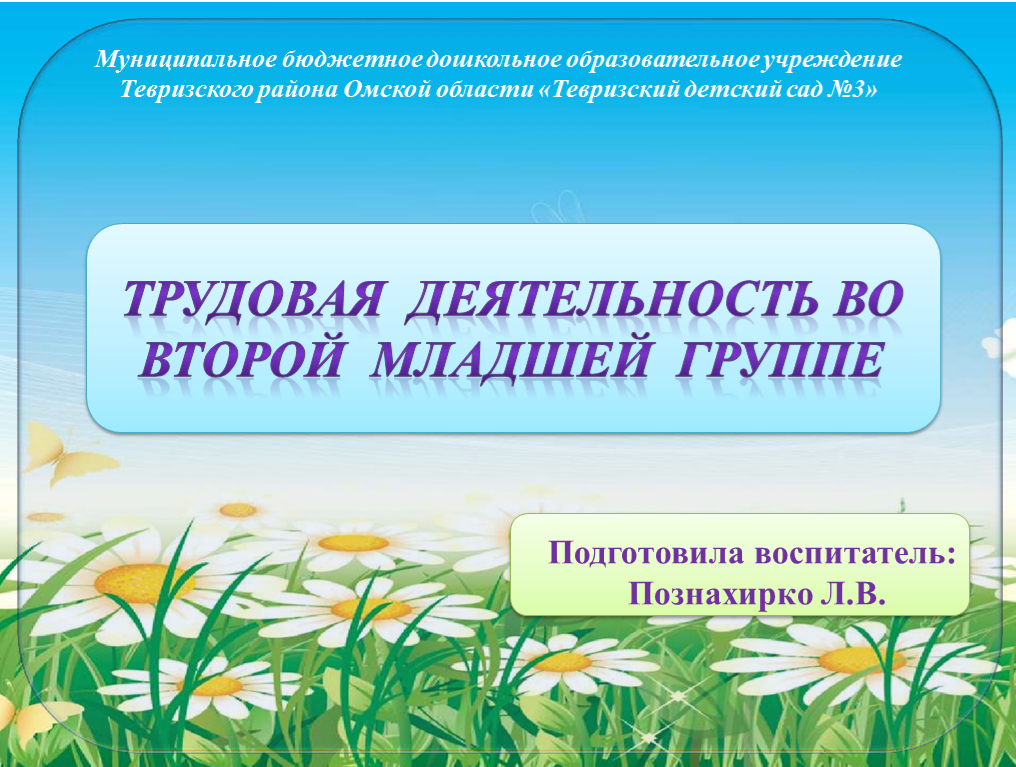 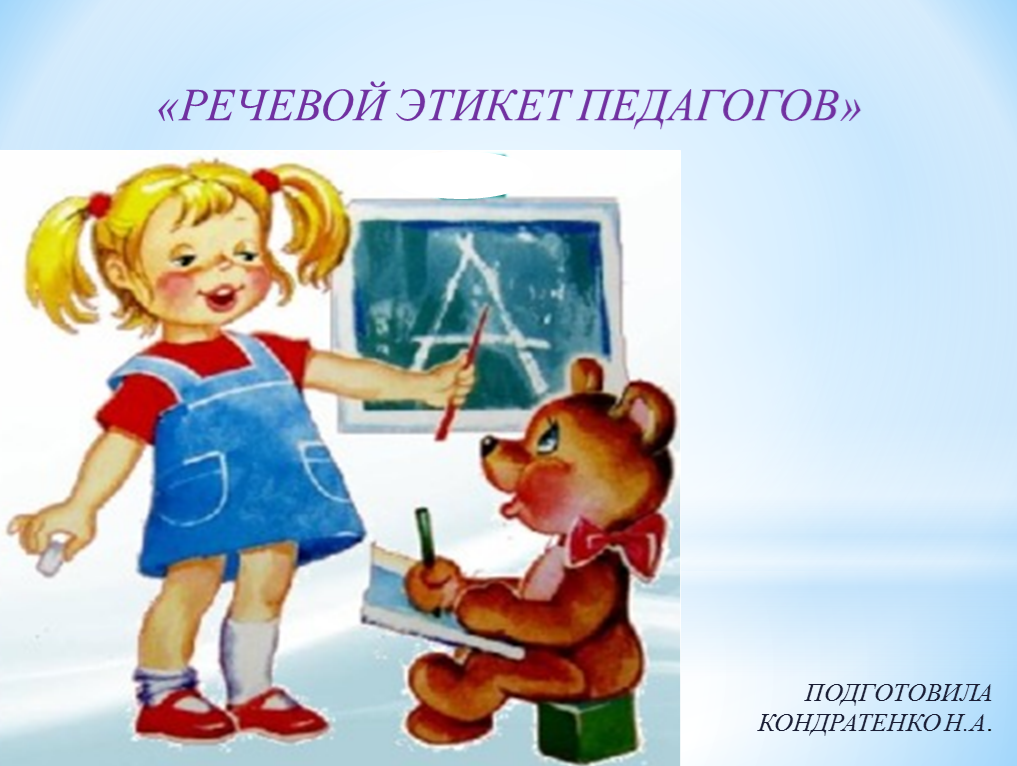 